DOMANDA PER L’ASSEGNAZIONE DEI LIBRI DI TESTO IN COMODATO D’USOAl Dirigente Scolastico dell’Istituto Comprensivo di Villanterio    l    sottoscritt	□ padre □ madre □ tutore(cognome e nome)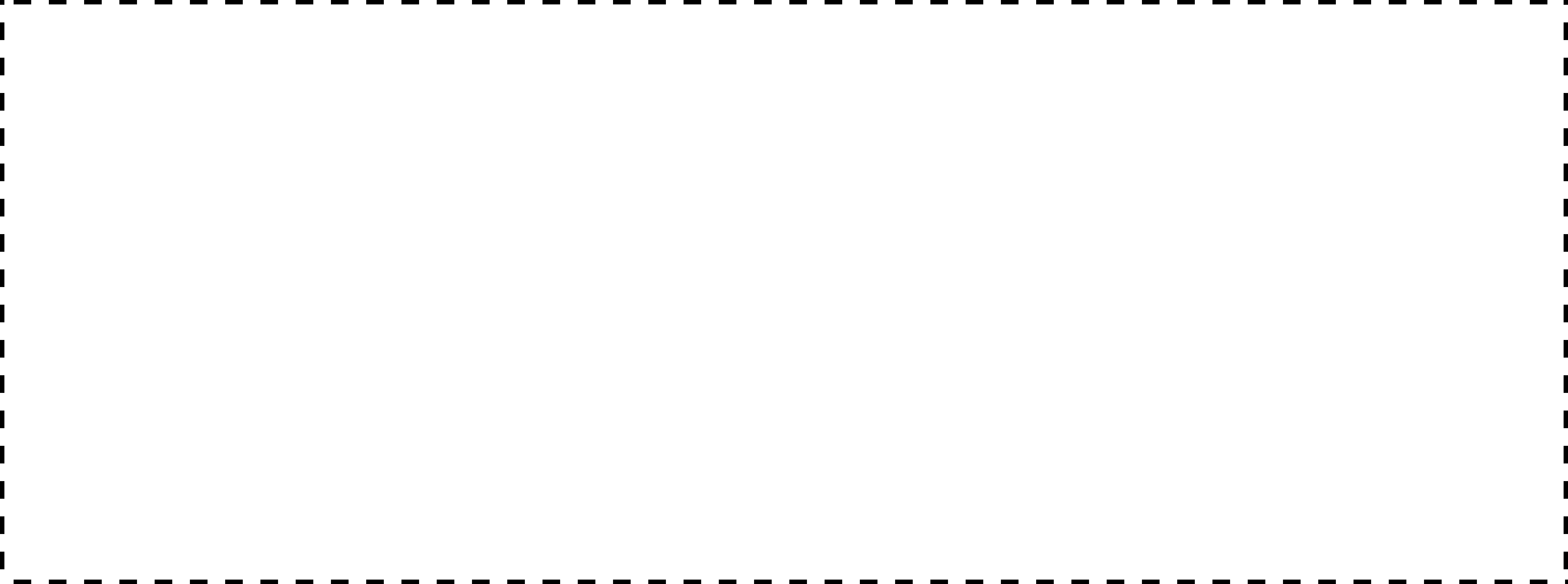 ISCRITTO ALLA CLASSE PRIMA DELLA SCUOLA SECONDARIA DI VILLANTERIONELL’A.S. 2017/2018CHIEDEL’ASSEGNAZIONE DEI LIBRI DI TESTO IN COMODATO D’USOPER LA CLASSE _	Scuola secondaria di I grado- A.S. 2017/ 2018 Plesso di VILLANTERIOData 		Firma del genitore / tutore 	A tal fine, il sottoscritto, in base alle norme sullo snellimento dell’attività amministrativa e consapevole delle responsabilità cui va incontro in caso di dichiarazioni non corrispondenti al vero,DICHIARA CHEPer gli alunni proveniente da altra Istituzione scolastica:Ai sensi del D.lgs. n. 196 del 30/06/2003 il trattamento dei dati comunicati è consentito ai soli fini istituzionali e necessari per l’espletamento del procedimento di cui alla presente.Data 		Firma del genitore/ tutore 	ALLEGATI CONSEGNATI:indicatore della situazione economica equivalente (ISEE)autocertificazione della posizione lavorativa dei genitori /tutori e altri figli frequentanti le scuole secondarie di I grado dell’I.C. di VillanterioData 		Firma del genitore/ tutore 	L’indicatore della situazione economica equivalente (ISEE) in corso di validità è il seguente € 	che allego alla presente domandaEntrambi i genitori/tutori lavoranoUn solo genitore/tutore lavoraaltri n. 	figli sono iscritti  presso questo istituto per l’a.s. 15/1cognome 	nome 	dalla cl. 	sez.  	cognome 	nome 	dalla cl. 	sez.  	cognome 	nome 	dalla cl. 	sez.  	cognome 	nome 	dalla cl. 	sez.  	OVE NELL’ANNO SCOLASTICO/HA FREQUENTATO LA CLASSE